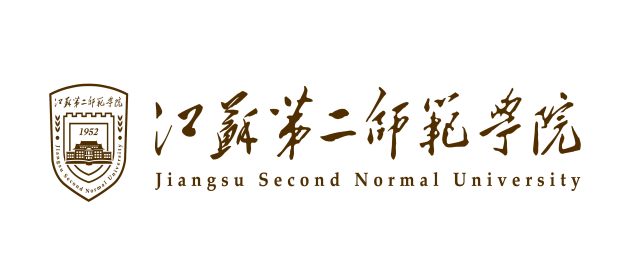 本科生导师制培养计划书姓名：                        学       号：                        专业名称：                        培 养 类 型：                        指导教师：                        入选时间：                        江苏第二师范学院文学院  制表二〇     年    月填 表 说 明一、为了有计划地做好文学院本科生专业创新能力的培养工作，指导小组、导师、学生应根据本科生导师制实施方案（试行）的培养目标，具体制定入选本科生导师制创新计划的本科生培养计划。二、培养计划在本科生导师制选拔工作结束一个月内，由指导小组及指导教师针对学生个人情况进行分析后，制定个人培养计划，本表由指导教师负责审定和填写。三、本表填写一式三份，学生本人、指导教师、文学院教学委员会各保存一份。一、学生基本情况二、总体培养规格三、创新能力训练3-1拟阅读书刊3-2文献检索训练**注：拟进行文献整理、文献转、引、注等规范使用训练及学术道德引导情况等。3-3学术报告**注：拟参加或主持、主讲、发言、研讨、交流或读书报告等情况。3-4创作或科研实践**注：撰写学术综述、书评、发表学术论文或文学作品情况等。四、培养计划认定说明：1.本计划制定完成并经师生双方认定、主管领导签字后，原则上不能随意变更。2.在填写有关内容的时候，请不要改变表的结构。原则上在指定范围内填写，填写内容过多，可适当压缩内容或调整字间距、行间距。姓    名姓    名姓    名性别性别性别性别民族民族民族民族免冠照片免冠照片出 生 地出 生 地出 生 地出生年月日出生年月日出生年月日出生年月日出生年月日出生年月日出生年月日出生年月日免冠照片免冠照片政治面貌政治面貌政治面貌入党(团)时间入党(团)时间入党(团)时间入党(团)时间入党(团)时间入党(团)时间入党(团)时间入党(团)时间免冠照片免冠照片专业班级专业班级专业班级学号学号学号学号免冠照片免冠照片身份证号身份证号身份证号免冠照片免冠照片家庭住址家庭住址家庭住址邮政编码邮政编码邮政编码邮政编码通联方式通联方式通联方式家庭固话家庭固话家庭固话家庭固话移动电话移动电话移动电话移动电话移动电话移动电话移动电话个人经历简述起止年月起止年月起止年月起止年月起止年月起止年月学校或工作单位学校或工作单位学校或工作单位学校或工作单位学校或工作单位学校或工作单位学校或工作单位学校或工作单位学校或工作单位学校或工作单位学校或工作单位学校或工作单位学校或工作单位学校或工作单位学校或工作单位学校或工作单位学校或工作单位学校或工作单位学校或工作单位学校或工作单位学校或工作单位学校或工作单位学校或工作单位职  务个人经历简述个人经历简述个人经历简述个人经历简述个人经历简述已参与的科研项目、已公开发表的科研成果已参与的科研项目、已公开发表的科研成果已参与的科研项目、已公开发表的科研成果已参与的科研项目、已公开发表的科研成果已参与的科研项目、已公开发表的科研成果已参与的科研项目、已公开发表的科研成果个人经历简述已公开发表文学/新闻作品已公开发表文学/新闻作品已公开发表文学/新闻作品已公开发表文学/新闻作品已公开发表文学/新闻作品已公开发表文学/新闻作品导师组指导教师基本情况导师组指导教师基本情况姓  名姓  名姓  名姓  名姓  名技术职称技术职称技术职称技术职称技术职称技术职称获得学位获得学位获得学位获得学位获得学位获得学位获得学位主要研究方向主要研究方向主要研究方向主要研究方向主要研究方向主要研究方向主要研究方向主要研究方向主要研究方向主要研究方向主要研究方向导师组指导教师基本情况导师组指导教师基本情况导师组指导教师基本情况导师组指导教师基本情况导师组指导教师基本情况导师组指导教师基本情况导师组指导教师基本情况导师组指导教师基本情况导师组指导教师基本情况导师组指导教师基本情况导师组指导教师基本情况导师组指导教师基本情况导师组指导教师基本情况导师组指导教师基本情况导师组指导教师基本情况导师组指导教师基本情况拟定培养方向拟定培养方向培养类型培养类型□研究型；    □创作型；    □优秀师资；    □其它□研究型；    □创作型；    □优秀师资；    □其它培养资助来源□国家社科规划、基金项目□教育部人文、社会科学研究项目□国家教育学、艺术学基金项目□中央、国家各部门项目□省（自治区、直辖市）项目□国际合作研究项目□教育厅（厅局级）项目□国家社科规划、基金项目□教育部人文、社会科学研究项目□国家教育学、艺术学基金项目□中央、国家各部门项目□省（自治区、直辖市）项目□国际合作研究项目□教育厅（厅局级）项目□与港、澳、台合作研究项目□企、事业单位委托项目□外资项目□学校项目□国防项目□非立项□其它培养目标要求培养年限步骤培养方式方法学生本人对培养计划的意见                                                签名：                    指导教师意见签名：                   ；                     主管领导意见                                                       （公章）    签名：                                           年   月    日